UNIVERSIDAD NACIONAL DE CÓRDOBA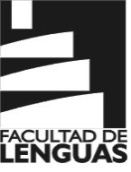 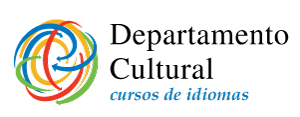                                                FACULTAD DE LENGUAS                                             DEPARTAMENTO CULTURALPROGRAMA DE PRIMER AÑO DE INGLÉS 2017       I- Objetivos Generales:Que el alumno adquiera las estrategias comunicativas que le permitirán el desarrollo de las cuatro macro habilidades (leer, escribir, escuchar y hablar para entender y ser entendido) de acuerdo al nivel elemental.Que el alumno desarrolle y ejercite estrategias de aprendizaje en L2 que le permitan resolver en forma personal las dificultades lingüísticas y comunicativas en distintos intercambios sociales para desempeñarse de manera apropiada de acuerdo al nivel elemental. Que el alumno sea capaz de reconocer, comprender e interpretar  distintos tipos de textos orales y escritos dentro de los contextos situacionales y culturales correspondientes al nivel elemental.Que el alumno desarrolle la capacidad de utilizar las destrezas comunicativas, la gramática, el vocabulario y la pronunciación siguiendo los contenidos programáticos correspondientes al nivel elemental.  II- Objetivos específicos        A. Funcionales: A lo largo del desarrollo del programa el alumno logrará:Identificarse e identificar a otros.Identificar objetos.Expresar procedencia y ocupaciones.Expresar cantidades específicas.Expresar noción de números y hora.Expresar posesión.Expresar distancia y duración.Expresar habilidades.Expresar acciones habituales.Expresar gustos y preferencias.Describir lugares e indicar posición.Referirse a acciones pasadas.Referirse a acciones habituales y a acciones que ocurren en el momento.B. Conceptuales: A lo largo del desarrollo del programa el alumno adquirirá los siguientes contenidos:     1. Morfo-sintácticos:Verbo ‘to be’Pronombres personalesAdjetivos posesivosArtículos (definido e indefinido)Sustantivos pluralesAdjetivos demostrativosPosición de los adjetivos en la oraciónPresente SimpleCaso posesivo: ‘sModificadoresPosición de los adverbios en la oraciónExpresiones de frecuenciaVerbo modal: canThere is/There areSome/any +sustantivos pluralesVerbo like+v-ingPresente Continuo Pronombres objetivosPasado Simple del verbo to be (ser/estar)There was/There were        2. Fonológicos:    Sonidos vocálicos y consonánticos   Acentuación de palabras   Pronunciación de la ‘s’ en tercera persona   Cadencia rítmica en oraciones       3. Léxicos:   Días de la semana   Números cardinales/ordinales   Saludos   Países/nacionalidades   Lenguaje áulico   Objetos  Sentimientos  Frases verbales  Trabajos  Familia  Actividades diarias  Partes de la casa  Preposiciones de tiempo y de lugar  La fecha  El clima  Estaciones del año  Lenguaje telefónico  Música  Formación de palabras  Expresiones de frecuencia / de tiempo pasado     4. Producción escrita:                   Perfiles personales   Artículos cortos   E-mails informales   Descripciones de personas y lugares   Publicaciones en facebookIII- Metodología de trabajoTanto la metodología de trabajo como el material que se utilizará están basados en un enfoque comunicativo para la enseñanza de una lengua extranjera. Es por eso que se propiciará el uso constante del idioma inglés en clase, no sólo en relación al tema a enseñar, sino también en la interacción entre el profesor y el alumno y entre el alumno y sus pares.Asimismo se incentivará al alumno a expresarse en inglés en todo momento y se lo guiará para que desarrolle las estrategias que necesita para comunicarse en distintos contextos y situaciones de acuerdo al nivel elemental.Se proporcionará la práctica necesaria para que el alumno adquiera y utilice las estrategias comunicativas que le permitirán el desarrollo de las cuatro macro habilidades (leer, escribir, escuchar y hablar para entender y ser entendido) de acuerdo al nivel elemental. IV- Modalidad de EvaluaciónEl alumno será evaluado por medio de 3 parciales según el cronograma fijado por la institución. El primer y tercer parcial serán escritos, el segundo parcial será oral. Si el alumno falta o no aprueba un parcial, deberá rendir un parcial recuperatorio que será escrito u oral según el parcial que el alumno recupere. El tipo de ejercicios de los parciales (tanto los escritos como el oral) serán similares a los utilizados durante el transcurso del año lectivo para desarrollar y practicar los distintos contenidos del programa.V-	Régimen de promoción1.- Para obtener la promoción directa (sin examen final), el alumno deberá:a) Asistir al 75% de las clasesb) Aprobar 3 (tres) parciales con 4 (cuatro) o más, con un promedio final mínimo de 7 (siete). El promedio general se obtiene de la suma de los parciales aprobados dividido por 3 (tres). Por ejemplo, quien hubiera obtenido las siguientes calificaciones: 1º parcial: 10; 2º parcial 7 y 3º parcial 4, obtiene la promoción sin examen final.Existe la posibilidad de recuperar 1 (uno) de los 3 (tres) parciales por inasistencia, aplazo o para mejorar el promedio y de esta manera alcanzar la promoción. En caso de no lograr el promedio requerido (7 – siete) la condición del alumno será la de alumno regular, teniendo que rendir examen final.VI- Régimen de regularidad1.- Para obtener la regularidad que lo habilite a rendir el examen final, el alumno deberá:a) Asistir al 75% de las clases.b) Aprobar 3 (tres) parciales con una calificación no menor a 4 (cuatro) en cada uno de ellos. Existe la posibilidad de recuperar 1 (uno) de los 3 (tres) parciales por inasistencia o aplazo. El alumno regular deberá aprobar el examen final con una calificación no menor a 4 en cada una de sus instancias, escrito y oral. Si el alumno no aprobara una de estas instancias no será promovido al año siguiente. Este examen tendrá dos modalidades según sea el turno en el que el alumno rinda: en el turno Noviembre/Diciembre, el examen será administrado por el docente a cargo del curso mientras que en el turno Febrero/Marzo el alumno regular rendirá con tribunal.Una vez obtenida la condición de alumno regular, ésta tendrá validez por dos años y un turno. Si el alumno no cumple con estos plazos, podrá reintegrarse a través del Examen de Ubicación.NOTA IMPORTANTE:En el Departamento Cultural no existen los alumnos libres. El alumno que no alcance la promoción/regularidad podrá reintegrarse a través del Examen de Ubicación.Contenidos 2017Bibliografia: English File Elementary, third edition:  Student’s Book and Workbook. Oxford University Press                  Material de Práctica de  Primer año 2017 y extra reader.                                                                                                                                                                                                       PROGRAMA 20172DO NIVEL INGLÉSUNIVERSIDAD NACIONAL DE CÓRDOBA                                               FACULTAD DE LENGUAS                                             DEPARTAMENTO CULTURALPROGRAMA DE SEGUNDO AÑO DE INGLÉS 2017I- Objetivos Generales:Que el alumno profundice las estrategias comunicativas que le permitirán el desarrollo de las cuatro macro habilidades (leer, escribir, escuchar y hablar para entender y ser entendido) desde el nivel elemental hasta alcanzar un nivel pre-intermedio.Que el alumno desarrolle, ejercite y afiance, estrategias de aprendizaje que le permitan resolver en forma personal las dificultades lingüísticas y comunicativas en distintos intercambios sociales para desempeñarse de manera apropiada de acuerdo al nivel elemental y pre- intermedio inicial.Que el alumno sea capaz de reconocer, comprender e interpretar  distintos tipos de textos orales y escritos desde el  nivel elemental hacia el nivel pre-intermedio inicial y responder a consignas.Que el alumno profundice y utilice las estrategias comunicativas que le permitirán el desarrollo de las cuatro macro habilidades (leer, escribir, escuchar y hablar para entender y ser entendido)  desde nivel elemental hasta que alcance un nivel pre-intermedio inicial. Que el alumno transfiera los conocimientos adquiridos el año anterior integrándolos con los del presente año lectivo.II- Objetivos específicosFuncionales: A lo largo del desarrollo del programa el alumno logrará:Identificar lugares e indicar direcciones.Describir personas y personajes.Expresar actividades en el pasado.Redactar sus últimas vacaciones.Identificar tipos de alimentos y hábitos alimenticios.Expresar planes y predicciones.Expresar preferencias y gustos.Comparar lugares, objetos y personas.Referirse a experiencias pasadas.Expresar diferentes tipos de relaciones lógicas entre dos ideas.Describir acciones futuras con diferentes tiempos verbales.Conceptuales:  A lo largo del desarrollo del programa el alumno adquirirá los siguientes contenidos:1. Morfo-sintácticos: Revisión del presente simple, presente continuo y pasado simple del verbo “to be”.Pasado simple: verbos regulares e irregulares. Futuro: going to (predicciones y planes). Sustantivos contables e incontables.  Cuantificadores: a lot, not much, some, any, etc. Adjetivos comparativos y superlativos, as- as. Would like to / like. Adverbios de modo. Presente Perfecto. Pasado Continuo. Preguntas con auxiliar. Oraciones subordinadas y conectores: so, because, although, but. Presente continuo para hablar del futuro.          2. Fonológicos:  Pronunciación de sonidos vocálicos, consonánticos y diptongos. Pronunciación de formas pasadas de verbos regulares e irregulares. Cadencia rítmica en oraciones. Acentuación de palabras (adjetivos y participios). Pronunciación de la letra “a”.         3. Léxicos:Lugares en una ciudad.Dar indicaciones para llegar a un destino determinado.Vacaciones y descripción del tiempo.Preposiciones de lugar y tiempo.Comidas y bebidas.Adjetivos para descripción de personas (personalidad y aspecto físico).Adjetivos para descripción de lugares y objetos.Adverbios.Invitaciones y sugerencias.Expresiones que se utilizan para parafrasear.4. Producción escrita:  Cartas informales E-mails Descripción de una fotografíaIII- Metodología de trabajoTanto la metodología de trabajo como el material que se utilizará están basados en un enfoque comunicativo para la enseñanza de una lengua extranjera. Es por eso que se propiciará el uso constante del idioma inglés en clase, no sólo en relación al tema a enseñar, sino también en la interacción entre el profesor y el alumno y entre el alumno y sus pares.Asimismo se incentivará al alumno a expresarse en inglés en todo momento y se lo guiará para que desarrolle y afiance las estrategias que necesita para comunicarse en distintos contextos y situaciones desde nivel elemental  hasta que alcance un nivel pre-intermedio. Se proporcionará la práctica necesaria para que el alumno profundice y utilice las estrategias comunicativas que le permitirán el desarrollo de las cuatro macro habilidades (leer, escribir, escuchar y hablar para entender y ser entendido) de acuerdo al nivel elemental  hasta que alcance un nivel pre-intermedio. IV Modalidad de evaluaciónEl alumno será evaluado por medio de 3 parciales según el cronograma fijado por la institución. El primer y tercer parcial serán escritos, el segundo parcial será oral. Si el alumno falta, no aprueba un parcial o necesita mejorar la nota para la promoción, deberá rendir un parcial recuperatorio que será escrito u oral según el parcial que el alumno recupere. El tipo de ejercicios de los parciales (tanto los escritos como el oral) serán similares a los utilizados durante el transcurso del año lectivo para desarrollar y practicar los distintos contenidos del programa.V-	Régimen de promoción1.- Para obtener la promoción directa (sin examen final), el alumno deberá:a) Asistir al 75% de las clasesb) Aprobar 3 (tres) parciales con 4 (cuatro) o más, con un promedio final mínimo de 7 (siete). El promedio general se obtiene de la suma de los parciales aprobados dividido por 3 (tres). Por ejemplo, quien hubiera obtenido las siguientes calificaciones: 1º parcial: 10; 2º parcial 7 y 3º parcial 4, obtiene la promoción sin examen final.Existe la posibilidad de recuperar 1 (uno) de los 3 (tres) parciales por inasistencia, aplazo o para mejorar el promedio y de esta manera alcanzar la promoción. En caso de no lograr el promedio requerido (7 – siete) la condición del alumno será la de alumno regular, teniendo que rendir examen final.VI- Régimen de regularidad1.- Para obtener la regularidad que lo habilite a rendir el examen final, el alumno deberá:a) Asistir al 75% de las clases.b) Aprobar 3 (tres) parciales con una calificación no menor a 4 (cuatro) en cada uno de ellos. Existe la posibilidad de recuperar 1 (uno) de los 3 (tres) parciales por inasistencia o aplazo. Una vez obtenida la condición de alumno regular, ésta tendrá validez por dos años y un turno. Si el alumno no cumple con estos plazos, podrá reintegrarse a través del Examen de Ubicación.En el Departamento Cultural no existen los alumnos libres. El alumno que no alcance la promoción/regularidad podrá reintegrarse a través del Examen de Ubicación.MODALIDAD DE TOMA DE EXÁMENES FINALESEl examen final para alumnos regulares en el turno de noviembre/diciembre será administrado por el docente a cargo del curso en el día y horario habitual de cursado.Aquellos alumnos que no aprobaron el examen con esta modalidad o que no se presenten a rendirlo en el turno noviembre/diciembre, deberán hacerlo en los turnos de febrero y/o marzo con tribunal. En ambos casos el examen constará de 2 (dos) partes, una escrita y una oral. Ambas instancias serán eliminatorias. La nota mínima para acceder al siguiente nivel será 4 (cuatro), que equivale al 60% del total del examen.UNIDADES A DESARROLLARUNIT 1ENGLISH FILE – PRE-INTERMEDIATE (third edition) and ELEMENTARY (third edition).GRAMMAR REVIEW:Simple Present. (File 1B: set de copias).Present Continuous. (File 1C: set de copias).Simple Past of be: was and were (material de práctica).GRAMMAR:Simple Past: Regular verbs (File 7B p. 54 and 55 / Workbook p. 45 and 46).Simple Past: Irregular verbs (File  p. 56 and 57 / Workbook p. 47 and 48)Simple Past: Regular and Irregular verbs (File 2A: Material de práctica).VOCABULARY:Description of people (Vocabulary bank / material de práctica).Clothes (Vocabulary bank p. 151).Prepositions of place. ( workbook).Past time expressions (File 7 B p. 55 / workbook p.46 )Go, have and get (File  p 57 / workbook p 47)Holidays (Vocabulary bank / material de práctica).PRONUNCIATION:Final –s / -es. (File 1B: material de práctica).Regular verbs: -ed endings (file 7B p 55).Sentence stress (File  p 57).SPEAKING:Completing a form (File 1B: set de copias).Describing a picture. (File 1C: set de copias).Asking and answering questions using past time expressions ( File 7B p.55)Talking about last holidays. (File 2A / material de práctica).WRITING:Describing a person. (material de práctica).An informal e-mail (material de práctica).A memorable night (File  p.57).Transformations: how to say the same using different words. (material de práctica). UNIT 2ENGLISH FILE ELEMENTARY (third edition)GRAMMAR:Countable / Uncountable nouns; a / an, some / any.(File 9A / Workbook p. 56).Quantifiers: how much / how many / a lot of, etc. ( File 9B / Workbook p. 58 / material de práctica).Comparative adjectives (File  p. 73 / workbook p 60 / material de práctica).Superlative adjectives (File  p. 76 / Workbook p. 63 / material de práctica).VOCABULARY:Food (File 9A Vocabulary bank p.163/ Workbook p. 56).Food containers (File 9B / workbook p 59).Understanding a menu (Practical English: At a restaurant. Episode 5 / Workbook p. 62).High numbers (File  / Vocabulary bank p 148 / workbook p. 60).Places and buildings (File 10A / Vocabulary Bank p. 164 / Workbook p. 63).SPEAKING:Making a food diary. (File 9A p. 69).Responding and asking for information about food and drinks. (File 9B).An invitation to dinner (Practical English: At a restaurant. Episode 5).Ordering a meal (Practical English: At a restaurant. Episode 5 / Workbook p. 62 / material de práctica).Making suggestions / invitations. (Material de Práctica).Comparing things. (Material de Práctica).Playing Quiz Night (Communication p. 105 and 110). Giving information to a tourist. ( File  p. 77). WRITING:An advert using superlative adjectives.( File  p. 77). Transformations: how to say the same using different words. (material de práctica). UNIT 3GRAMMAR:Be going to (plans) (File 10B p. 78 / workbook p. 65 / material de práctica).Be going to (predictions) (File  p. 81 / workbook p. 67 / material de práctica).Verbs + to infinitive. (File 11B p. 86 / workbook p. 71 / material de práctica).Articles (File  p 89 / workbook p.73 / material de práctica).Public transport.(Practical English: Going home. Episode 6 / workbook p. 75).VOCABULARY:Directions (Practical English: Getting Lost. Episode 4.p.58 / workbook p. 49 / material de práctica).Holidays (File 10B p. 79 / workbook p. 65).Future time expressions. (File 10B p. 78).Verb phrases (File  p. 80 / workbook p. 67).The internet (File  p. 88 / workbook p. 73).SPEAKING:Asking the way (Practical English: Getting Lost. Episode 4.p.58 - 59 / workbook p. 49 / material de práctica) Interviewing a partner about his / her plans. (File 10B p 79 / material de práctica).Planning a holiday together.(File 10B p 79).Roleplay: Fortune – telling (File  p. 81 / material de práctica).Asking and answering using verbs + to infinitive (File 11B p 87).Talking about internet activities.(File  p 89).WRITING:A formal e-mail.(File 10B p 115).Transformations: how to say the same using different words. (material de práctca). PRONUNCIATION:Sentence stress (File 10A p 79 / workbook p. 66).Sentence stress (File 11B p 87 / workbook p. 71).READING: Extra reader: Malala by Fiona Beddall.( material de práctica).UNIT 4GRAMMAR:Adverbs (manner and modifiers) (File 11A p. 84 / workbook p. 69 / material de práctica).Present perfect. (File 12A p. 76 / workbook p. 76 / material de práctica).Contrast: Present perfect or past simple? (File 12B p. 94 / workbook p. 78 / material de práctica).VOCABULARY:Irregular past participles.(File 12A p. 93 / workbook p. 76 / material de práctica).More Irregular past participles.(File 12B p. 95 / workbook p. 78 / material de práctica).SPEAKING:Answering questions about how people dress, drive, etc. Using adverbs of manner. (File 11A p. 85 / material de práctica).Asking and answering about life experiences. (File 12A p. 93 / material de práctica).Asking and answering about life experiences. (File 12B p. 95 / material de práctica).Oral situations. (Material de práctica).PRONUNCIATION:Word stress (File 11A p. 85 / workbook p. 69).Sentence stress.(File 12A p. 93 / workbook p. 77).Irregular past participles. (File 12B p. 95 /workbook p78).WRITING:Transformations: how to say the same using different words. (material de práctica). UNIT 5ENGLISH FILE – PRE-INTERMEDIATE (third edition)GRAMMAR:Past continuous. (File 2B p. 14 / workbook p. 13 / material de práctica).Time sequencers and connectors. (File  p. 16 / workbook p. 15 / material de práctica).Be going to: plans and predictions. (File 3A p. 20 – 21 / workbook p. 17 – 18 / material de práctica).Defining relative clauses. (File  p. 24 / workbook p. 21 / material de práctica).Present continuous for fututre arrangements. (File 3B p. 23 / workbook p. 19 / material de práctica).VOCABULARY:Verb phrases. (File  p. 17 / workbook p. 15 / material de práctica).Airports (File 3A p. 20 / workbook p. 17 and 18).Expressions for paraphrasing. (File  p. 23 / Vocabulary bank p. 153 / workbook p. 21).Verbs + prepositions. (File  p. 23 / material de práctica / workbook p.19).SPEAKINGDescribing a photo by answering questions. (File 2B p. 15 / material de práctica).Re-telling a story. (File  p. 11).Interviewing each other about plans (File 3A p. 21)Defining words. (File  p. 24 / material de práctica).Completing a diary with different activities and making arrangements. (File  p. 23 / material de práctica).WRITING:A description of your favourite photo. (File 2B p. 112 / material de práctica).An informal e-mail about travel arrangements. (File  p. 113 / material de práctica).Transformations: how to say the same using different words. (material de práctica). PRONUNCIATION: Word stress. (File  p. 17 / workbook p. 16).Sentences stress and fast speech. (File 3A p 21 / workbook p 18)BIBLIOGRAFÍA OBLIGATORIAEnglish File – Elementary, third edition (Student’s book, Workbook) de Christina Latham-Koenig, Clive Oxenden, Paul Seligson. Oxford University Press. Oxford 2012.English File – Pre-Intermediate, third edition (Student’s book, Workbook ) de Clive Oxenden, Paul Seligson, Christina Latham-Koenig. Oxford University Press. Oxford 2012.Material de práctica 2017: ejercitación para el entrenamiento en las cuatro habilidades.Libro de lectura extra: Se trabajará con una short story :Malala, en el año para el segundo parcial oral y el examen final oral para alumnos regulares.PROGRAMA 20173er NIVEL INGLÉSUNIVERSIDAD NACIONAL DE CÓRDOBA                                               FACULTAD DE LENGUAS                                             DEPARTAMENTO CULTURALPROGRAMA DE TERCER AÑO DE INGLÉS 2017I- Objetivos Generales:Que el alumno profundice las estrategias comunicativas que le permitirán el desarrollo de las cuatro macro habilidades (leer, escribir, escuchar y hablar para entender y ser entendido) de acuerdo al nivel pre-intermedio.Que el alumno desarrolle, ejercite y afiance estrategias de aprendizaje en L2 que le permitan resolver en forma personal las dificultades lingüísticas y comunicativas en distintos intercambios sociales para desempeñarse de manera apropiada de acuerdo al nivel pre-intermedio. Que el alumno sea capaz de reconocer, comprender e interpretar  distintos tipos de textos orales y escritos dentro de los contextos situacionales y culturales correspondientes al nivel pre-intermedio.Que el alumno profundice la capacidad de utilizar las destrezas comunicativas, la gramática, el vocabulario y la pronunciación siguiendo los contenidos programáticos correspondientes al nivel pre-intermedio.Que el alumno transfiera los conocimientos adquiridos en el nivel anterior integrándolos con los del presente nivel.II- Objetivos específicosFuncionales: A lo largo del desarrollo del programa el alumno logrará:Expresar planes futuros, predicciones, promesas ofrecimientos y decisiones Expresar experiencias, acciones finalizadas recientemente y actividades que iniciaron en el pasado y que aún siguen vigentesCompararExpresar obligación, ausencia de ella, y prohibiciónExpresar movimientoExpresar condiciónDar consejosExpresar lugares y  cantidades indefinidas: nobody, somebody, anybodyExpresar coincidencia o particularidades en común con otras personas Expresar acciones que sucedieron con anterioridad a un evento pasadoReportar lo que una persona dijo en el pasadoConceptuales:  A lo largo del desarrollo del programa el alumno adquirirá los siguientes contenidos:1. Morfo-sintácticos: “Going to” y Present Continuous para expresar planes futuros“Going to” para expresar predicción“will” + infinitivo para expresar predicciones, promesas, condicionesPresent Perfect  para expresar experiencia, acciones terminadas recientementeacciones que comenzaron en el pasado y aun están vigentesComparativos, superlativos, “as… as”, “less… than”Usos del infinitivo con/sin “to” y verbos terminados en “ing”Verbo modal must y su forma negativaForma verbal “have to” y su negativoPreposiciones y expresiones que indican movimientoOraciones condicionales (first conditional)Verbo modal “should”Tiempo verbal Past PerfectEstilo indirecto         2. Fonológicos:  Sonidos vocálicos y consonánticosAcentuación de palabrasCadencia rítmica en oracionesSonidos vocálicos cortos y largosVerbos que rimanPreposicionesPronunciación de la terminación –ingPronunciación de diptongos         3. Léxicos:Preposiciones que siempre acompañan a ciertos verbosImportancia y significado de los sueñosFrases verbalesRopa y hábitos de compraConflictos familiaresExpresiones de tiempoLa vida en el tiempo actualAdjetivos opuestosDescripción de lugaresMoficadores: “a bit, really, etc”Aprender una lengua extranjeraDeportesVerbos que son fácilmente confundidosMiedos y fobiasExpresiones con el verbo “get”Adjetivos terminados en “ing” o “ed”4. Producción escrita: Historias en base a secuencia de imágenesArtículos sobre el aspecto positivo y negativo de temas determinados.III- Metodología de trabajoTanto la metodología de trabajo como el material que se utilizará están basados en un enfoque comunicativo para la enseñanza de una lengua extranjera. Es por eso que se propiciará el uso constante del idioma inglés en clase, no sólo en relación al tema a enseñar, sino también en la interacción entre el profesor y el alumno y entre el alumno y sus pares.Asimismo se incentivará al alumno a expresarse en inglés en todo momento y se lo guiará para que desarrolle y afiance las estrategias que necesita para comunicarse en distintos contextos y situaciones desde nivel elemental  hasta que alcance un nivel pre-intermedio. Se proporcionará la práctica necesaria para que el alumno profundice y utilice las estrategias comunicativas que le permitirán el desarrollo de las cuatro macro habilidades (leer, escribir, escuchar y hablar para entender y ser entendido) de acuerdo al nivel elemental  hasta que alcance un nivel pre-intermedio. IV- Modalidad de EvaluaciónEl alumno será evaluado por medio de 3 parciales según el cronograma fijado por la institución. El primer y tercer parcial serán escritos, el segundo parcial será oral. Si el alumno falta, no aprueba un parcial o no logre la nota necesaria para obtener la  promoción, podrá rendir un parcial recuperatorio que será escrito u oral según el parcial que el alumno recupere. El tipo de ejercicios de los parciales (tanto los escritos como el oral) serán similares a los utilizados durante el transcurso del año lectivo para desarrollar y practicar los distintos contenidos del programa.V-	Régimen de promoción1.- Para obtener la promoción directa (sin examen final), el alumno deberá:a) Asistir al 75% de las clasesb) Aprobar 3 (tres) parciales con 4 (cuatro) o más, con un promedio final mínimo de 7 (siete). El promedio general se obtiene de la suma de los parciales aprobados dividido por 3 (tres). Por ejemplo, quien hubiera obtenido las siguientes calificaciones: 1º parcial: 10; 2º parcial 7 y 3º parcial 4, obtiene la promoción sin examen final.*Existe la posibilidad de recuperar 1 (uno) de los 3 (tres) parciales por inasistencia, aplazo o para mejorar el promedio y de esta manera alcanzar la promoción. En caso de no lograr el promedio requerido (7 – siete) la condición del alumno será la de alumno regular, teniendo que rendir examen final. VI- Régimen de regularidadPara obtener la regularidad, el alumno deberá aprobar tres instancias de evaluación (parciales) con una calificación no menor a 4. El alumno regular deberá aprobar el examen final con una calificación no menor a 4 en cada una de sus instancias, escrito y oral. Si el alumno no aprobara una de estas instancias no será promovido al año siguiente. Este examen tendrá dos modalidades según sea el turno en el que el alumno rinde: en el turno Noviembre/Diciembre, el examen será administrado por el docente a cargo del curso mientras que en el turno Febrero/Marzo el alumno regular rendirá con tribunal.UNIDADES A DESARROLLARUnidad 1File 4A: Parents and teenagersFile 4C: Lost weekendUnidad 2File 5A: No time for anythingFile 5B: Superlative citiesFile 6A: Are you a pessimist?File 6B: I’ll never forget youUnidad 3File 7A: How to…File 7B: Being happyFile 11A: Bad losersMaterial de práctica: Telling and writing storiesUnidad 4File 7C: Learn a language in a month!File 8A: I don’t know what to doFile 8B: If something can go wrongUnidad 5File 9B: I’ve been afraid of it for yearsFile 9C: Born to singUnidad 6File 12A: Strange but trueFile 12B: Gossip is good for youFile 6C: The meaning of dreamingMaterial de práctica: The good side and the bad side of…Short Story        UNIVERSIDAD NACIONAL DE CÓRDOBA                                               FACULTAD DE LENGUAS                                             DEPARTAMENTO CULTURALPROGRAMA DE TERCER AÑO DE INGLÉS 2017BIBLIOGRAFÍA OBLIGATORIALibro de texto: English File – Pre-Intermediate, third edition (Student’s book, Workbook, CDs/DVDs) de Clive Oxenden, Paul Seligson, Christina Latham-Koenig. Oxford University Press. Oxford 2012Material de práctica: ejercitación para el entrenamiento en las cuatro habilidadesMaterial de lectura extra: El profesor seleccionará una de las siguientes historias que se trabajarán en clase y se evaluarán en la instancia oral.  Meet me in IstambulNotting HillPROGRAMA 20174TO NIVEL INGLÉSUNIVERSIDAD NACIONAL DE CÓRDOBA                                               FACULTAD DE LENGUAS                                             DEPARTAMENTO CULTURALPROGRAMA DE CUARTO AÑO DE INGLÉS 2017
I- Objetivos Generales:
 Que el alumno profundice las estrategias comunicativas que le permitirán el
desarrollo de las cuatro macro habilidades (leer, escribir, escuchar y hablar
para entender y ser entendido) de acuerdo al nivel intermedio.
 Que el alumno desarrolle y ejercite y afiance estrategias de aprendizaje en L2
que le permitan resolver en forma personal las dificultades lingüísticas y
comunicativas en distintos intercambios sociales para desempeñarse de
manera apropiada de acuerdo al nivel intermedio.
 Que el alumno sea capaz de reconocer, comprender e interpretar distintos
tipos de textos orales y escritos dentro de los contextos situacionales y
culturales correspondientes al nivel intermedio.
 Que el alumno afiance la capacidad de utilizar las destrezas comunicativas, la
gramática, el vocabulario y la pronunciación siguiendo los contenidos
programáticos correspondientes al nivel intermedio.
 Que el alumno transfiera los conocimientos adquiridos en el nivel anterior
integrándolos con los del presente nivel.
II- Objetivos específicos
A. Funcionales: A lo largo del desarrollo del programa el alumno logrará:
 Entrevistar a otros.
 Expresar ideas en estilo formal.
 Expresar puntos de vista positivos y negativos.
 Argumentar en un debate y fundamentar su opinión.
 Expresar transiciones sutiles en un debate.
 Argumentar en forma de composición, integrando estrategias de
fundamentación.
 Expresar acciones en una línea de tiempo del pasado al futuro.
 Expresar obligaciones y habilidades en sus variantes según el contexto
situacional y cultural.
 Expresar conclusiones basadas en deducciones.
 Expresar hechos en estilo indirecto.
 Expresar ideas condicionadas a situaciones hipotéticas.
 Referirse a acciones habituales en el pasado.
 Describir personalidades de personajes de la ficción.
B. Conceptuales: A lo largo del desarrollo del programa el alumno adquirirá los
siguientes contenidos:
1- Morfo-sintácticos.
 Orden de las palabras en oraciones afirmativas, interrogativas y negativas
en presente simple y construcciones complejas.
 Presente Perfecto y Pasado Simple.
 Presente Perfecto Continuo.
 Verbos frases.
 Obligación: “Must”, “have to”, “should”.
 Deducción: “Must”, “may”, “might”, “can’t”.
 Habilidades y Posibilidades: “Can”, “could”, “be able to”.
 Estilo Indirecto: aseveraciones, preguntas y órdenes.
 Oraciones subordinadas adverbiales de tiempo + “when”, “until”, etc.
 Condicional de segundo tipo.
 “Usually” y “used to”
 Voz Pasiva
 “Question tags”
2- Fonológicos.
 Acentuación en oraciones.
 Cadencia rítmica en oraciones
 Sonidos vocálicos y consonánticos
 Entonación en diferentes contextos de lectura y conversación
 Entonación en “question tags”
3- Léxicos. Vocabulario y expresiones relacionados a los siguientes temas:
 Familia, personalidad
 Dinero
 Educación
 Amistad
 Trabajo
 Apariencia
 Comportamiento en sociedad
 Género
 Televisión y cine.
4- Producción escrita.
 Composición de ventajas y desventajas.
 Descripción de un personaje.
 Opinión personal con respecto a una historia corta.
 Cartas formales.
III- Metodología de trabajo
Tanto la metodología de trabajo como el material que se utilizará están basados en un
enfoque comunicativo para la enseñanza de una lengua extranjera. Es por eso que se
propiciará el uso constante del idioma inglés en clase, no sólo en relación al tema a
enseñar, sino también en la interacción entre el profesor y el alumno y entre el alumno
y sus pares.
Asimismo se incentivará al alumno a expresarse en inglés en todo momento y se lo
guiará para que afiance las estrategias que necesita para comunicarse en distintos
contextos y situaciones de acuerdo al nivel intermedio.
Se proporcionará la práctica necesaria para que el alumno adquiera y profundice la
utilización de las estrategias comunicativas que le permitirán el desarrollo de las cuatro
macro habilidades (leer, escribir, escuchar y hablar para entender y ser entendido) de
acuerdo al nivel intermedio.
 Lectura: Se enfatizará la enseñanza de distintas estrategias para el desarrollo
de una lectura más fluida y efectiva en el libro de clase y distintos tipos de
lecturas propuestas por el docente. Se leerá una historia corta adecuada al
cuarto nivel que se evaluará con preguntas que integren los contenidos tanto
de la versión impresa como de la versión fílmica (en los casos que estuviere
disponible).
 Audición: Se enfatizará la enseñanza de diversas estrategias para que el
alumno desarrolle una comprensión auditiva efectiva a través de una
ejercitación variada. Se usarán audios digitalizados y videos acorde al nivel
intermedio.
 Práctica oral: La práctica oral se hará efectiva con el uso constante del inglés
en el aula. Se alentará al alumno a que se exprese en inglés en todo momento,
se lo guiará para que logre una pronunciación y entonación correcta y se le
proporcionará diversas estrategias para que adquiera fluidez en su
comunicación. Se realizarán diversas actividades orientadas al uso permanente
del inglés en el aula, tales como interpretación de roles, trabajos grupales,
debates, entrevistas, comentarios sobre textos, noticias o experiencias
personales.
 Práctica escrita: La práctica de redacción se logrará a través de actividades
que involucran estrategias de comunicación en un plano formal y de ejercicios
gramaticales y de vocabulario. Se redactarán cartas formales y composiciones
argumentativas en las que se expresen dos puntos de vista.
IV- Modalidad de Evaluación
El alumno será evaluado por medio de 3 parciales según el cronograma fijado por la
institución. El primer y tercer parcial serán escritos, el segundo parcial será oral. Si el
alumno falta o no aprueba un parcial, deberá rendir un parcial recuperatorio que será
escrito u oral según el parcial que el alumno recupere.
El tipo de ejercicios de los parciales (tanto los escritos como el oral) serán similares a
los utilizados durante el transcurso del año lectivo para desarrollar y practicar los
distintos contenidos del programa.
V- Régimen de promoción
Para obtener la promoción directa (sin examen final), el alumno deberá:
a) Asistir al 75% de las clases
b) Aprobar 3 (tres) parciales con 4 (cuatro) o más, con un promedio final mínimo
de 7 (siete).
El promedio general se obtiene de la suma de los parciales aprobados dividido por 3
(tres). Por ejemplo, quien hubiera obtenido las siguientes calificaciones: 1º parcial: 10;
2º parcial 7 y 3º parcial 4, obtiene la promoción sin examen final.
*Existe la posibilidad de recuperar 1 (uno) de los 3 (tres) parciales por inasistencia,
aplazo o para mejorar el promedio y de esta manera alcanzar la promoción. En caso
de no lograr el promedio requerido (7 – siete) la condición del alumno será la de
alumno regular, teniendo que rendir examen final.
VI- Régimen de regularidad
Para obtener la regularidad que lo habilite a rendir el examen final, el alumno deberá:
a) Asistir al 75% de las clases.
b) Aprobar 3 (tres) parciales con una calificación no menor a 4 (cuatro) en cada
uno de ellos.
*Existe la posibilidad de recuperar 1 (uno) de los 3 (tres) parciales por inasistencia o
aplazo.
*Una vez obtenida la condición de alumno regular, ésta tendrá validez por dos años y
un turno. Si el alumno no cumple con estos plazos, podrá reintegrarse a través del
Examen de Ubicación.
NOTA IMPORTANTE:
En el Departamento Cultural no existen los alumnos libres.
El alumno que no alcance la promoción/regularidad podrá reintegrarse a través del
Examen de Ubicación.
VI- Modalidad de toma de exámenes finales
* El examen final para alumnos regulares en el turno de noviembre/diciembre será
administrado por el docente a cargo del curso en el día y horario habitual de cursado.
* Aquellos alumnos que no aprobaron el examen con esta modalidad o que no se
presenten a rendirlo en el turno noviembre/diciembre, deberán hacerlo en los turnos de
febrero y/o marzo con tribunal.
* En ambos casos el examen constará de 2 (dos) partes, una escrita y una oral.
Ambas instancias serán eliminatorias. La nota mínima para acceder al siguiente nivel
será 4 (cuatro), que equivale al 60% del total del examen.
LISTA DE CONTENIDOS
UNIT 1
GRAMMAR REVIEW:
 Review: verb tenses. Word order.
VOCABULARY:
 Family, personality. (Vocabulary bank p.153/Workbook p.8)
SPEAKING:
 What’s your position in your family? (File 1B)
 Strategies for debates (Material for practice)
WRITING:
 Advantages and Disadvantages Composition (Material for practice)
UNIT 2
GRAMMAR:
 Present Perfect and Past Simple (Revision File 2A / Workbook p. 12)
 Present Perfect Continuous (File 2B/ Workbook p.14)
VOCABULARY:
 Money, (File 2A Vocabulary bank p.154/ Workbook p. 11)
 Strong adjectives (File 2 B p.21/Workbook p.16)
SPEAKING:
 Spender or saver? (File 2A p. 14-17)
 Changing your life. (File 2B p. 18-21)
 Strategies for debates (Material for practice)
WRITING:
 Advantages and Disadvantages Composition. (Material for practice)
PRONUNCIATION:
 Sentence stress (File 2 B p 19/ Workbook p.15) strong adjectives (File 2 B p 21)
UNIT 3
GRAMMAR:
 Articles: a/the/no article (File 3B p28,29 and 31/ workbook p.20)
 Ability and possibility: Can, could, be able to. (File 4A p.34 –35/ Workbook p.24)
 Obligation: Must, have to, should. (File 4B p.38- 41/ Workbook p.27)
VOCABULARY:
 Collocations: verbs + adj. + prep. (File 3B p. 31/vocabulary bank p. 156/
Workbook p. 22)
SPEAKING:
 Stereotypes or true?: Men & Women (File 3B)
 Failure and success (File 4A)
 Modern manners? (File 4B p.38-41)
 Strategies for debates (Material for practice)
WRITING:
 Advantages and disadvantages Composition (Material for practice )
PRONUNCIATION:
 Sentence stress and rhythm (File 3B to 4B)
 Silent consonant/ linking (File 4Bp 39)
 Practical English Episode 2: Giving opinion (intonation)
UNIT 4
GRAMMAR:
 Usually and used to (File 5B p.48-51/ Workbook p.40-41)
 Passive voice (File 6A p.54-57/ Workbook p.37-38)
 Deduction: Must, might, can’t. (File 6B p.58 - 61/ Workbook p.41)
VOCABULARY:
 Relationships (vocabulary bank p. 158 / Workbook p. 33-34)
 Cinema (File 6A Vocabulary bank p.159/ Workbook p.37)
 The body (File 6B p.160/ Workbook p.40)
SPEAKING:
 Relationships (File 5B)
 The cinema (File 6A)
 Judging by appearances (File 6B)
 Strategies for debates (Material for practice)
WRITING:
 Description of a character in film review (Material for practice )
PRONUNCIATION:
 Diphthongs (p. 59)
READING:
 Extra reader (See bibliography for selected readers) and English-subtitled film
(where available).
UNIT 5
GRAMMAR:
 Time clauses + when, until, etc. (File 7A p.64- 65/ Workbook p.43-44)
 Second conditional (File 7B p.68-69/ Workbook p.46)
VOCABULARY:
 Education (File 7A Vocabulary bank p.161/ Workbook p.43)
SPEAKING:
 Education (File 7A p.64-67)
 Strategies for debates (Material for practice)
READING:
 Extra reader (See bibliography for selected readers) and English-subtitled film.
WRITING:
 Personal opinion about shorts stories
PRONUNCIATION:
 Rhythm (p. 69)
UNIT 6
GRAMMAR:
 Reported speech: statements, questions, and commands. (Material for
practice/File 8A)
WRITING:
 A film review (including description of a character)
PRONUNCIATION:
 Word stress (Workbook p.54)
UNIT 7
VOCABULARY:
 Words with different meanings ( File 8B p 80-81)
 Work (File 8B) Vocabulary bank (p 164/ Workbook p.53)
SPEAKING:
 What’s the right job for you (File 8B p 80-81) / Material for practice
PRONUNCIATION:
 Word stress (p.54)
WRITING:
 Letter writing (Material for practice)
UNIT 8
VOCABULARY:
 Phrasal verbs (File 9B p. 89-90/ Vocabulary bank p.155/ Workbook p.60)
WRITING:
 Letter writing (Material for practice)
PRONUNCIATION:
 Sentence stress (Workbook p. 56)
 Separable phrasal verbs (File 9B p. 90)
UNIT 9
GRAMMAR:
 Question tags (File 10B p.98-99/ Workbook p.66)
VOCABULARY:
 Crime (File 10B p.98-99/ Workbook p.66)
SPEAKING:
 Murder (File 10B p.98-99)
WRITING:
 Letter writing (Material for practice)
PRONUNCIATION:
 Intonation in question tags (File 10B p.99/ Workbook p.66)
BIBLIOGRAPHY
 Latham-Koenig, C. and Oxeden, C. (2013). English File Intermediate Third
Edition. Student’s Book. Oxford: OUP.
 Latham-Koenig, C. and Oxeden, C. (2013). English File Intermediate Third
Edition. Workbook. Oxford: OUP.
 Material de Práctica 2017 (obligatorio).
 Extra readers: The Client (and Movie), Sherlock Holmes: The Hounds of
Baskerville (and BBC TV series episode).PROGRAMA 20175TO NIVEL INGLÉSUNIVERSIDAD NACIONAL DE CÓRDOBA                                               FACULTAD DE LENGUAS                                             DEPARTAMENTO CULTURALPROGRAMA DEL CURSO DE CONSOLIDACIÓN I DE INGLÉS 2017I-Objetivos Generales:Que el alumno afiance las estrategias comunicativas que le permitirán el desarrollo de las cuatro macro habilidades (leer, escribir, escuchar y hablar para entender y ser entendido) de acuerdo al nivel intermedio alto.Que el alumno desarrolle, ejercite y afiance estrategias de aprendizaje en su L2 que le permitan resolver en forma personal las dificultades lingüísticas y comunicativas en distintos intercambios sociales para desempeñarse de manera apropiada de acuerdo al nivel intermedio alto. Que el alumno sea capaz de reconocer, comprender e interpretar distintos tipos de textos orales y escritos dentro de los contextos situacionales y culturales correspondientes al nivel intermedio alto.Que el alumno consolide el uso de las destrezas comunicativas, la gramática, el vocabulario y la pronunciación siguiendo los contenidos programáticos correspondientes al nivel intermedio alto.Que el alumno transfiera los conocimientos adquiridos en los niveles anteriores integrándolos con los del presente nivel.II- Objetivos específicosA. Funcionales: A lo largo del desarrollo del programa el alumno logrará:Participar de un debate dentro de las temáticas desarrolladas y utilizando las funciones del lenguaje específicas a tal finLlevar a cabo una presentación oralRelatar y responder preguntas en relación a la historia y la película abordadas en clase Describir una persona haciendo referencia a su personalidadDescribir técnicas de primero auxiliosEspecificar diferentes estilos de vestimenta de acuerdo a la edadRelatar una anécdotaOpinar y fundamentar en relación a la temática de situaciones de riesgoDialogar y comentar sobre clima, cambios climáticos y cuidado del medio ambienteExpresar sentimientos y referirse a emociones relacionadas con situaciones hipotéticas y deseosB. Conceptuales: A lo largo del desarrollo del programa el alumno adquirirá los siguientes contenidos:Morfo-sintácticos: Estructura de preguntasVerbos auxiliaresFormas comparativasTiempo verbales: presente perfecto, pasado perfecto continuo, futuro perfecto y futuro continuoAdverbios y frases adverbialesEstructuras después de “wish”CondicionalesAdjetivos como sustantivos, orden de los adjetivosUso de ‘probably’ y ‘likely’Fonológicos: Entonación, acentuación y ritmo de preguntasAcentuación de palabrasRitmo en la unidad de la oraciónSonidos de vocales y consonantesPronunciación del pasado en formas irregulares del verboSonido “u”.Léxicos: Vocabulario y expresiones relacionados a los siguientes temas:Personalidad, adjetivos compuestos y modificadores del adjetivoMedicina: enfermedades y tratamientos; técnicas de primeros auxiliosRopa y diferentes modasViajes aéreosMedio ambiente y el climaDeportes de riesgoSituaciones hipotéticas relacionadas a la supervivenciaFormas de hablar acerca de sentimientos y deseosProducción escrita: Cartas y correos electrónicos informalesHistorias cortas. Relato de anécdotas personalesComposiciones expresando opiniónIII-Metodología de trabajoTanto la metodología de trabajo como el material que se utilizará están basados en un enfoque comunicativo para la enseñanza de una lengua extranjera, con énfasis en las habilidades orales. Es por eso que se propiciará el uso constante del idioma inglés en clase, no sólo en relación al tema a enseñar, sino también en la interacción entre el profesor y el alumno y entre el alumno y sus pares.Asimismo se incentivará al alumno a expresarse en inglés en todo momento y se lo guiará para que desarrolle y consolide las estrategias que necesita para comunicarse en distintos contextos y situaciones de acuerdo al nivel intermedio alto.Se proporcionará la práctica necesaria para que el alumno utilice y afiance las estrategias comunicativas de acuerdo al nivel intermedio alto.  IV- Modalidad de EvaluaciónTanto el alumno promocional, como el alumno regular será evaluado en tres (3) instancias que, de acuerdo al cronograma de evaluaciones de , corresponde al siguiente esquema:  Si el alumno falta o no aprueba un parcial, deberá rendir un parcial recuperatorio que será escrito u oral según el parcial que el alumno recupere. El tipo de ejercicios de los parciales serán similares a los utilizados durante el transcurso del año lectivo para desarrollar y practicar los distintos contenidos del programa.Régimen de promoción y regularidadPromoción1.- Para obtener la promoción directa (sin examen final), el alumno deberá:a) Asistir al 75% de las clasesb) Aprobar 3 (tres) parciales con 4 (cuatro) o más, con un promedio final mínimo de 7 (siete). El promedio general se obtiene de la suma de los parciales aprobados dividido por 3 (tres). Por ejemplo, quien hubiera obtenido las siguientes calificaciones: 1º parcial: 10; 2º parcial 7 y 3º parcial 4, obtiene la promoción sin examen final.*Existe la posibilidad de recuperar 1 (uno) de los 3 (tres) parciales por inasistencia, aplazo o para mejorar el promedio y de esta manera alcanzar la promoción. En caso de no lograr el promedio requerido (7 – siete) la condición del alumno será la de alumno regular, teniendo que rendir examen final.Regularidad1.- Para obtener la regularidad que lo habilite a rendir el examen final, el alumno deberá:a) Asistir al 75% de las clases.b) Aprobar 3 (tres) parciales con una calificación no menor a 4 (cuatro) en cada uno de ellos. *Existe la posibilidad de recuperar 1 (uno) de los 3 (tres) parciales por inasistencia o aplazo. *Una vez obtenida la condición de alumno regular, ésta tendrá validez por dos años y un turno. Si el alumno no cumple con estos plazos, podrá reintegrarse a través del Examen de Ubicación.NOTA IMPORTANTE:En el Departamento Cultural no existen los alumnos libres. El alumno que no alcance la promoción/regularidad podrá reintegrarse a través del Examen de Ubicación.MODALIDAD DE TOMA DE EXÁMENES FINALES* El examen final para alumnos regulares en el turno de noviembre/diciembre será administrado por el docente a cargo del curso en el día y horario habitual de cursado.* Aquellos alumnos que no aprobaron el examen con esta modalidad o que no se presenten a rendirlo en el turno noviembre/diciembre, deberán hacerlo en los turnos de febrero y/o marzo con tribunal. Programa del Curso de Consolidación I - 2017Unit 1 : I.  Q and AFile 1AA. Grammar. Revision: question formation. Grammar Bank, . Reading & Speaking: Q&A (p.4-5).Reading & Vocabulary: Extreme Interviews. (p.6-7).         Listening Comprehension: People talking about job interviews. (p.7). Speaking: Communication Extreme interviews A p.104 B p.106 y p. 7Pronunciation: friendly intonation showing interest. Reacting to what someone says. (p.5)Optional Reading Comprehension Activity: Most common interview mistakes. (WB p.5)Optional Listening Comprehension Activity: A job interview (WB p. 6) Tapescript: p.69File 1BB.  Do you Believe in it?Reading &Listening:.Hard to believe? But it happened to me.(p.8) Communication p.104/109. Speaking; Reacting to a story about something strange. (p.9). Grammar: auxiliary verbs. (p.9). Pronunciation: Intonation and sentence rhythm.(p 9).  Vocabulary: Compound adjectives (p.11). Listening & Speaking: What your signature says about you.(p.10) Mini Grammar: the…the…+ comparatives.(p.11)          Song: Unbelievable. (p. 9). Grammar Bank 1B.  Colloquial English: The Interview and In The Street activities. (p.12, 13)Optional Listening Comprehension Activity: A radio programme about superstitions. (WB. P. 9) ,tapescript p. 69Optional reading Comprehension Activity: INDIA The dream destination for astrology addicts (WB. P7)Unit  2:File 2AA- Call the doctor?Speaking & Vocabulary: Illness and injuries. (p.14). Communication: First aid quizz p 105 y 109. Vocabulary Bank: Illnesses and injuries. (p152). Pronunciation & Speaking: word stress. Grammar: Present perfect simple and continuous.(p.15).   Reading & Vocabulary: Confessions of a cyberchondriac. (p.16). Listening & Speaking: a radio interview with a doctor about cyberchondria. (p17)          Song: Just Like a Pill (p.17)Grammar Bank 2AOptional Reading Comprehension Activity: Medical Myths (WB p.11)Optional Listening comprehension Activity: Emergency and Treatment (WB p.13)File 2BB. Older and Wiser?  Speaking: Adjectives used to describe teenagers or elderly people. Discussing Questions: Stereotypes? (p.18). Reading: Trading Ages.(p.18).  Grammar: Adjectives as nouns, adjective order. Grammar Bank 2B (p.135)                Listening: Radio programme ‘Dressing your Age’ (p20). Vocavulary: Clothes and Fashion.(p.20). Vocabulary Bank: Clothes and fashion (p.153). Pronunciation: Vowel sounds. (p.21).  Speaking:.At what age do you think...?(p.21) . Writing: Selling on eBay.(p.21) Optional Reading Comprehension Activity: How to be a Hipster (WB p.15)Optional Listening Comprehension Activity: Radio programme about ageing. (WB p.16)Revise and Check 1&2 (p.22, 23)Unit 3:File 3AA. The truth about air travelListening & Vocabulary: Air travel (p24). Reading: Air Babylon (p.24-25). Mini Grammar: so/such that...(p.25). Speaking (p.25).Listening (p26). Grammar: narrative tenses, past perfect continuous (p269. G:B:3A p.136. Pronunciation: irregular past forms, sentence rhythm (p.27). Speaking: Communication p.105/110. Telling anecdotes (p.27).Song: The Airplane SongOptional reading: Why are we waiting?, Listening WBp.17/19 respectively.File 4AB. Eco-guiltReading & Speaking: How ECO-GUILTY are you? (p.34). Grammar: Future perfect and future continuous (p.35) . G.B.4A (p138).Vocabulary: The weather (p36). Pronunciation: Vowel sounds (p.37).           Listening & Speaking: Extreme weather , modifiers with strong adjectives (p37). Optional Reading: The carbon crime of our century, Listening , WB p.24/ 26 respectively.File 4BC. Are you a risk taker?Listening & Speaking: (p.38). Grammar: conditionals and future time clauses (p.39). G:B:4B p.139. Pronunciation: sentence rhythm (p.39). Reading: I’m a speedaholic (p.40). Listening: (p.41). Vocabulary: expressions with take (p.41).  Writing: For and against. Write a blog post (p.115).Optional reading: Dangerouos drivers, listening, WB p.27 /29 respectively. Revise & Check (p.42-43)Unit 4:File 5AA. The survivors’ clubSpeaking & Reading: (p.44-45). Vocabulary: feelings (p.45) V.B: Feelings (p.157). Reading & Listening: (p.46-47). Grammar: unreal conditionals (p.47) G.B: 5A p.140.Optional reading; Night on a bare mountain,  listening WB p.30 /32 respectively.File 5BB. It drives me mad!Grammar: wish+ would (p.48) G.B: 5B p. 141. Vocabulary & Speaking (p.49). Reading & Speaking (p.49). Grammar: wish+past simple or past perfect (p.51). Pronunciation: sentence rhythm and intonation (p.51).           Listening & Speaking (p.51).Song: Same MistakeOptional reading: Don’t regret regrets, listening WB p.34/35 respectively.Colloquial English Talking about... waste 4&5 (p.52-53)Extra Readers:The Pelican Brief,  by John Grisham. (Level 5) .Pearson Education Limited, (2001)Temas Sugeridos para las Presentaciones OralesHealth and Medicine. First Aid. Paranormal Experiences. Seeing the futureAgeing... is it that bad or...?Air Travel StoriesStories of survivalHigh-Risk SportsMaterial de Lectura Extra The Pelican Brief, by John Grisham. (Level 5) .Pearson Education Limited, (2001)VideoThe Pelican Brief (1993) directed by Alan Pakula. (Video y guía de estudio). BibliografíaGrisham, John. The Pelican Brief(Level 5). Pearson Education Limited, (2001)Latham-Koenig, Christina & Oxenden Clive, English File, Upper Intermediate. Student’s Book. OUP, Oxford (2014) Third editionLatham-Koenig, Christina & Oxenden Clive, English File, Upper Intermediate.DVD rom. OUP, Oxford (2014) Third editionLatham-Koenig, Christina, & Oxenden Clive, with Jane Hudson, English File, Upper Intermediate. Workbook. OUP, Oxford (2014) Third editionUnitsGRAMMARVOCABULARYFUNCTIONALLANGUAGESKILLS   Unit 1   File 1                          A-B-C  File 2 A  Practical  English Verb to be (+, -,?)Subject pronouns ( I, you, etc)Possessive adjectives( my your, etc)A, an / pluralsThis/that/ these/thoseDays of the weekNumbersGreetingsCountries/NationalitiesClassroom languageThingsSituations:Offering drinksAt a hotelRegistering at an English school or clubLISTENING:Exercises on pronunciation and listening comprehension SPEAKING:Giving personal information; talking about other people; speaking about daily routine, likes/dislikes, abilities, past experiences; description of places and peopleREADING:Short paragraphs, articles, e-mails and extra reader WRITING: Completing a form, a personal profile, a magazine article, an informal e-mail, a description of places/people, a Facebook post.       Unit 2   File 2 B    Page16:  feelings   File 3    A-B-C   Practical   English        Position of adjectivesPresent Simple (+, -,?)Word order in questions,AdjectivesModifiers: quite/very/reallyFeelingsVerb phrasesJobsQuestion wordsTelling the timeSituations: Coffee to take awayAt a partyLISTENING:Exercises on pronunciation and listening comprehension SPEAKING:Giving personal information; talking about other people; speaking about daily routine, likes/dislikes, abilities, past experiences; description of places and peopleREADING:Short paragraphs, articles, e-mails and extra reader WRITING: Completing a form, a personal profile, a magazine article, an informal e-mail, a description of places/people, a Facebook post.       Unit 3   File 4 A   Page 47 File 4   B-C            File 5 AWhose? / possessive’sLike+v-ing (page 47:4 Grammar a,b,c)Positions of adverbs and expressions of frequencyCan/can’tFamilyEveryday activitiesPrepositions of time and place: At, in, onAdverbsVerb phrasesSituation.A job interviewLISTENING:Exercises on pronunciation and listening comprehension SPEAKING:Giving personal information; talking about other people; speaking about daily routine, likes/dislikes, abilities, past experiences; description of places and peopleREADING:Short paragraphs, articles, e-mails and extra reader WRITING: Completing a form, a personal profile, a magazine article, an informal e-mail, a description of places/people, a Facebook post.   Unit 4    File 8 B   File 6 B   Practical    English     There is /There areSome, any+ plural nounsLike+ v-ing (practice pages 46 and 47)The houseThe date, ordinal numbersPrepositions of placeSituations:A t the Real EstateAgencyIn a clothes shopLISTENING:Exercises on pronunciation and listening comprehension SPEAKING:Giving personal information; talking about other people; speaking about daily routine, likes/dislikes, abilities, past experiences; description of places and peopleREADING:Short paragraphs, articles, e-mails and extra reader WRITING: Completing a form, a personal profile, a magazine article, an informal e-mail, a description of places/people, a Facebook post.   Unit 5File 5B-CFile 6 A- CPresent  ContinuousPresent Simple or Present Continuous?Object pronounsRevision: be or do?Verb phrasesThe weather, seasonsPhone languageMusicSituations:On the phoneFavourite times and placesLISTENING:Exercises on pronunciation and listening comprehension SPEAKING:Giving personal information; talking about other people; speaking about daily routine, likes/dislikes, abilities, past experiences; description of places and peopleREADING:Short paragraphs, articles, e-mails and extra reader WRITING: Completing a form, a personal profile, a magazine article, an informal e-mail, a description of places/people, a Facebook post.      Unit 6   File 7A   File 8 CPast Simple of be: was/wereThere was/ there wereWord formation: paint/painterPast time expressionsGo/have/getSituations:Famous peopleLISTENING:Exercises on pronunciation and listening comprehension SPEAKING:Giving personal information; talking about other people; speaking about daily routine, likes/dislikes, abilities, past experiences; description of places and peopleREADING:Short paragraphs, articles, e-mails and extra reader WRITING: Completing a form, a personal profile, a magazine article, an informal e-mail, a description of places/people, a Facebook post.   GRAMMARVOCABULARYPRONUNCIATIONSKILLSUnidad 1File 4A: Parents and teenagersFile 4C: Lost weekendPresent Perfect + yet, just ,alreadySomething, anything, nothing etc.Simple past/Past ContinousHousework, make or doAdjectives ending –ed and -ing/j/ and /dʒ//e/, / aʊ/, /ʌ/Talking, reading, listening and writing about family issues, housework and weekends. Unidad 2Unidad 2Unidad 2Unidad 2Unidad 2File 5A: No time for anythingFile 5B: Superlative citiesComparatives: adjectives and adverbsSuperlatives + ever + Present PerfectTime expressionsDescribing a town or cityWord and sentence stressTalking, reading,   listening and writing about people’s busy lives and conflicts and cities. File 6A: Are you a pessimist?File 6B: I’ll never forget youWill/won’t (predictions, decisions, offers and promises)Going to (predictions)Opposite verbs‘ll, won’tTalking, reading and listening about people’s pessimist attitudeUnidad 3Unidad 3Unidad 3Unidad 3Unidad 3File 7A: How to…File 7B: Being happyInfinitive with toThe gerundVerbs + infVerbs + gerundWeak form of to,LinkingThe letter iTalking, reading, listening and writing about behaviour at meeting and, things that make you happy File 11A: Bad losersExpressing movementPrepositions of movementsportsPrepositions and sportsExpressing movement.Material de práctica: Telling and writing storiesSimple PastPast continuousInfinitive with toThe gerundComparatives and superlativesOthersPrepositions of movementConnectorsOthersTelling and writing storiesUnidad 4File 7C: Learn a language in a month!Have to, don’t have to, must, mustn’tModifiers: a bit, really, etcMust, mustn’tTalking, reading, listening and writing about learning a language.File 8A: I don’t know what to doFile 8B: If something can go wrongShouldIf+presentWill+infinitive (first conditional)GetConfusing verbs/ʊ/ and /uː/Sentence stress LinkingGiving advice.Expressing condition.Unidad 5File 9B: I’ve been afraid of it for yearsFile 9C: Born to singPresent Perfect + for + sincePresent Perfect vs. Past Simple.Phobias and words related to fearsBiographiesSentence and word stress/ɔː/LinkingTalking, reading, listening and writing about fears, phobias, famous people and fame.Unidad 6File 12A: Strange but trueFile 12B: Gossip is good for youPast PerfectReported SpeechVerb phrasesSay or tell?Contractions: had/hadn’tdouble consonantsTalking, reading, listening and writing about strange events and gossiping.File 6C: The meaning of dreamingVerb forms: Present, Past and FutureAdjectives + prepositionsThe letters owTalking, reading, listening and writing about dreams.Material de práctica: The good side and the bad side of…Material de práctica: The good side and the bad side of…Material de práctica: The good side and the bad side of…Material de práctica: The good side and the bad side of…Writing a compositionShort StorySimple PastPast continuousPast  PerfectReported SpeechRetelling of a short story1er parcialjunioSituaciones orales2do parcialsetiembreActividad escrita3er parcialnoviembrePresentación grupal